THE EFFECTIVENESS OF QUESTION-ANSWER RELATIONSHIP  (QAR) IN TEACHINGREADING COMPREHENSION ON  RECOUNT TEXT.(An Experimental Research at The Eighth Grade of MTs Daarul Hijrah Wal Banna Kab. Pandeglang Academic Year 2017-2018)A PAPERSubmitted to English Education Departement the Faculty of Education and Teacher Training, As a Partical Fulfillment of the Requirements for the Degree of “Sarjana” Degree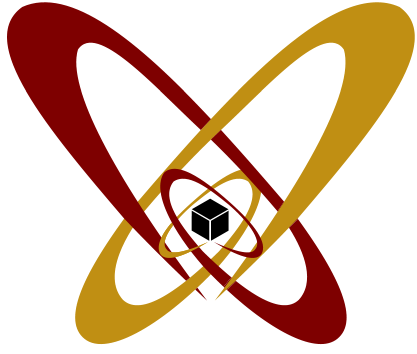 By:OVA NURSHOVASRN: 102300849ENGLISH EDUCATION DEPARTMENTFACULTY OF EDUCATION AND TEACHER TRAINING THE STATE UNIVERSITY FOR ISLAMIC STUDIES“SULTAN MAULANA HASANUDDIN” BANTEN1438 A.H/ 2017 A.D